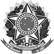 MINISTÉRIO DA EDUCAÇÃO UNIVERSIDADE FEDERAL DO OESTE DO PARÁPRÓ-REITORIA DE GESTÃO DE PESSOASUnidade Tapajós – Santarém – ParáRua Vera Paz, s/nº, Bairro Salé, Prédio BMT2 - sala 248.SOLICITAÇÃO DE RECLASSIFICAÇÃO À Universidade Federal do Oeste do Pará,Eu,	 	,	CPF:	 	,inscrição nº	, aprovado(a) e classificado(a) em	, lugar, noconcurso	público	de	Edital	nº	 		para	o	cargo	de 	 da Universidade Federal do Oeste do Pará (UFOPA), com resultado final homologado pelo Edital nº	, publicada do Diário Oficial da União, seção 1, em ___/___/___ SOLICITO minha RECLASSIFICAÇÃO para a ultima posição da lista de candidatos homologados.TERMO EM CARÁTER IRRETRATÁVELEstou CIENTE de que esta solicitação, efetuada em meu exclusivo interesse, tem caráter irretratável e de que minha nomeação PODERÁ ou NÃO ser efetivada no período de vigência do referido concurso. 	,	de	de	.Assinatura (conforme dcumento de identidade)Anexar junto a este Requerimento, cópia do RG e CPF, enviando para o endereço admissao.progep@ufopa.edu.br 